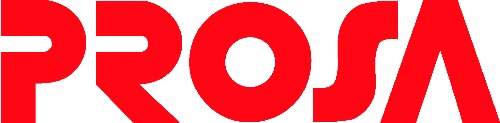 PROSA				Vester Farimagsgade 37A1606 København VVirksomhedens navn__________________________________________________________Adresse	____________________________________		____________________________________Tlf-nr:		____________________________________Virksomheden er: 	___ Privat___ OffentligEvt. arbejdsgiverorganisation ___________________________________________________Navn på valgt arbejdsmiljørepræsentant___________________________________________lokal telefonnummer_______________________   	e-mail ___________________________Valget dækker følgende afdelinger: ______________________________________________ ___________________________________________________________________________Dato for afholdelse af valg til arbejdsmiljørepræsentant____________Valgperiode: ____________________________________________Antal ansatte, som valget vedrører ____________ Antal tilstede ved valget ___________Stemte for ________    Stemte imod __________ Fredsvalg __Underskrift ___________________________________________________________Arbejdgiverens godkendelse ______________________________________________(Normalt den der har ansvar for det daglige arbejdsmiljøarbejde)